DĖL GALIMAI NEVIENODŲ KONKURENCIJOS SĄLYGŲ Lietuvos šilumos tiekėjų asociacija (toliau – Asociacija) prašo Konkurencijos tarybos atlikti tyrimą, susijusį su galimai nevienodomis konkurencijos sąlygomis šilumos gamybos rinkoje, atsižvelgiant į š. m. kovo 24 d. Seimo priimtas Šilumos ūkio įstatymo (toliau – ŠŪĮ) pataisas. ŠŪĮ 32 straipsnio 3 dalies pakeitimai nustato, kad nuo š. m. birželio 1 d. šilumos tiekėjai, realizuojantys ne mažiau kaip 100 GWh šilumos per metus, turi užtikrinti, kad bendrame kuro balanse ne mažiau kaip 30 proc. sudarytų biokuras, kurio gamyboje kaip žaliava naudojamos miško kirtimo liekanos. Įstatymas numato, kad sąnaudų įtraukimas į šilumos ir (ar) karšto vandens kainą ribojamas pagal vidutinę biokuro biržos produkto, kurio gamyboje, kaip žaliava, naudojamos miško kirtimo liekanos, kainą. Šiuo metu stebimas dvigubus standartus atitinkantis teisinis reguliavimas, kai nepriklausomas šilumos gamintojas (toliau – NŠG) gali deginti bet kokios rūšies biokurą visus metus be apribojimų, tuo tarpu centralizuoto šilumos tiekimo (toliau - CŠT) įmonė privalo pirkti reikšmingą dalį žemos kokybės biokuro, kurio kaina beveik nesiskiria, tačiau jo naudojimas susijęs su reikšmingomis papildomomis išlaidomis (didesni pelenų utilizavimo kaštai, didesnis elektros energijos suvartojimas jį deginant, žemesnis katilinės energetinis efektyvumas, greičiau susidėvintys įrenginiai ir pan.). Tokiu būdu įstatymų leidėjas nepagrįstai sudaro išskirtines sąlygas NŠG įmonėms deginti ne miško kirtimo atliekas, o pasirinktinai bet kokį biokurą, galimai sudarant  nevienodas konkurencines sąlygas, gaminant tą patį produktą - šiluminę energiją. CŠT įmonės įgyvendindamos naujas ŠŪĮ nuostatas privalės keisti arba pertvarkyti katilines taip, kad jos technologiškai būtų pajėgios deginti prastesnės rūšies, t. y. SM3 kategorijos kurą, o tai yra papildomos investicijos ir, atitinkamai, kapitalo ir eksploatacinių sąnaudų augimas, priešingai negu nepriklausomi šilumos gamintojai, kurie kuro rūšis pasirenka laisvai pagal ekonominius ir konkurencingumo kriterijus. LR Konkurencijos įstatymo 7 straipsnio 1 punktas numato, kad „ draudžiama atlikti veiksmus, kurie riboja ar gali riboti konkurenciją, nepagrįstai varžo kitų ūkio subjektų galimybes veikti rinkoje arba pažeidžia vartotojų interesus, įskaitant: tiesioginį ar netiesioginį nesąžiningų kainų arba kitų pirkimo ar pardavimo sąlygų primetimą“. Asociacijos nuomone įstatymų leidėjas, papildydamas ŠŪĮ 30 straipsnio 13 dalį 9 punktu: „šilumos tiekėjai, realizuojantys ne mažiau kaip 100 GWh šilumos per metus, turi užtikrinti, kad bendrame kuro balanse ne mažiau kaip 30 procentų sudarytų biokuras, kurio gamybai kaip žaliava naudojamos miško kirtimo liekanos“, imperatyviai nubrėžia veiklos gaires tik CŠT įmonėms, taip reikšmingai sumažina konkurencingumą prieš NŠG, o tai laikytina  LR Konkurencijos įstatymo 7 straipsnio 1 dalies esminiu pažeidimu. Šiuo metu analizuojant tik ŠŪĮ 30 straipsnio 13 dalies 9 punktą ir to paties įstatymo 32 straipsnio 3 dalį manome, kad  NŠG, kurių parduodama šiluma sudaro iki 100 proc. realizuojamo šilumos kiekio galutiniams vartotojams atskirose CŠT sistemose, savo padėtimi rinkoje įgauna konkurencinės naudos prieš ŠŪĮ reglamentuojamos veiklos dalyvius, kadangi jie nepatiria išlaidų keičiant (pritaikant) katilines prastesnės SM3 kuro rūšies deginimui. Nereguliuojamiems NŠG nėra taikomos pelno ribinės vertės, t. y. pelnas vartotojų sąskaita nėra ribojamas, todėl sudaroma galimybė piktnaudžiauti savo padėtimi, pavyzdžiui, perkeliant pelną ar specialiai formuojant kainodarą. Išanalizavus teisinę aplinką, darytina prielaida, kad reguliuojamam šilumos tiekėjui, ŠŪĮ pataisos papildomai riboja konkurencinę aplinką, suteikiant daugiau galimybių NŠG veikti laisvai be teisinio reguliavimo ir kontrolės mechanizmo, priešingai negu CŠT įmonei, vykdančiai veiklą pagal šilumos tiekimo licenciją. Esamas ŠŪĮ pakeitimas buvo priimtas skubos tvarka, viešai nederinant ir nebuvo duotas protingas laiko tarpas susipažinti su pakeitimais ir pateikti suinteresuotiems rinkos dalyviams atskirąsias nuomones. Pagal LR Konkurencijos įstatymo 7 straipsnio 1 punktą galimai sudarytos išskirtinės sąlygos NŠG vykdyti veiklą susijusią su šilumos pateikimu į CŠT tinklą, eliminuojama CŠT įmonių teisė į teisėtą ir teisingą konkurencinę aplinką vienodomis sąlygomis. Manytina, kad aukščiau paminėtas reikalavimas dėl privalomo šilumos tiekėjams 30 proc. kuro iš miško kirtimo atliekų naudojimo, turėtų būti taikomas bent jau visiems šilumos gamintojams, šilumą parduodantiems mėnesiniuose aukcionuose, kadangi visos šioje veikloje atsirandančios sąnaudos niekam neįskaičiuojamos į jokias reguliuojamas kainas. Tai yra, jos turi būti padengiamos iš aukcionuose uždirbamų pajamų. Tokiu būdu ŠŪĮ pataisa sukūrė nevienodas, akivaizdžiai diskriminacines sąlygas vienai iš šilumos gamintojų kategorijai – daugiausiai savivaldybių valdomiems CŠT tiekėjams. Tai - sąžiningos konkurencijos pažeidimas.  Atsižvelgiant į visas nurodytas objektyvias aplinkybes Asociacija mano, kad įstatymų leidėjas šiuo konkrečiu atveju dėl ŠŪĮ įstatymo pakeitimo, galimai suteikė NŠG dalyviams išskirtines privilegijuotas teises CŠT įmonių atžvilgiu, taip iškraipant konkurencinę šilumos  gamybos rinką. Prašome įvertinti teisės aktų atitiktį dėl galimai pažeistų CŠT įmonių teisių į teisėtą ir teisingą konkurencinę aplinką. Asociacijos prezidentas                                                                             dr.  Valdas Lukoševičius    Egidijus Šimoliūnas, tel. 8-689-54153, egidijus@lsta.lt            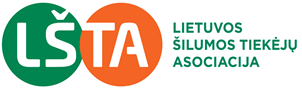 V. Gerulaičio g. 10LT-08200 VilniusTel. (8-5) 2667025info@lsta.lt, www.lsta.ltJuridinių asmenų registrasVĮ „Registrų centras“ Vilniaus filialasĮmonės kodas 124361985 
Atsiskaitomoji sąskaita LT27 7044 0600 0125 7217 AB SEB bankasLietuvos Respublikos Konkurencijos tarybai2022-04-12Nr. 41Lietuvos Respublikos Konkurencijos tarybaiNr. 